Laparoscopic Suturing Course25th March 2019Teaching and learning CentreQueen Elizabeth University HospitalGlasgow G51 4TF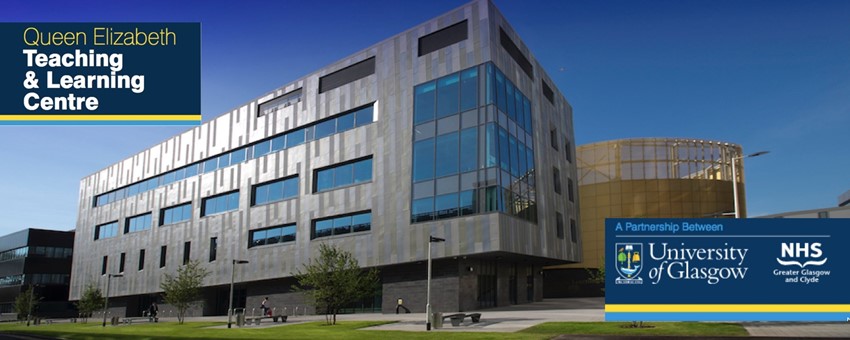 This one day laparoscopic Suturing practical course provide laparoscopic simulation based practise of advanced laparoscopic suturing skills using models. The course is designed for registrars and consultants who wish to refine their laparoscopic suturing techniques.The course will be guided by experienced faculty. It will cover port placement for lap suturing, effective needle handling and placement of both curved and straight needles, interrupted and continuous suturing, passing needle through tissues, intracorporeal and extracorporeal laparoscopic knot techniques.Faculty:Veenu Tyagi                                                                                          Mohammed AllamChris Hardwick                                                                                     Karen Guerrero                                                                                    Programme 9:30 - 10:00        Registration and coffee10:00 - 10:05       Welcome10:05 - 10:20       Ergonomics of laparoscopic suturing        Veenu Tyagi10:20 -10:45       Laparoscopic suturing – systematic          Chris Hardwick                               approach                       10:45 - 12:45       Practical workshop 1                                    All Faculty12:45 - 13:30       Lunch13:30 - 15:45       Practical workshop2                                     All Faculty15:45- 16:00.       Feedback and certificates